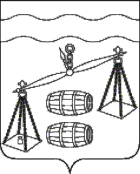 СЕЛЬСКОЕ  ПОСЕЛЕНИЕ«СЕЛО БОГДАНОВЫ КОЛОДЕЗИ»Сухиничский районСЕЛЬСКАЯ  ДУМАРЕШЕНИЕот  25.02.2022г                                                                                            № 87 Федеральным законом от 25.12.2008 N 273-ФЗ "О противодействии коррупции", руководствуясь Уставом сельского поселения "Село Богдановы Колодези", сельская Дума сельского поселения "Село Богдановы Колодези" РЕШИЛА:1. Решение Сельской Думы СП «Село Богдановы Колодези» от 18.01.2019г № 167 «Об утверждении Положения о предоставлении гражданами, претендующими на замещение   службы, и муниципальными служащими администрации сельского поселения «Село Богдановы Колодези» о доходах, расходах, об имуществе и обязательствах имущественного характера», считать утратившим силу.2. Решение Сельской Думы СП «Село Богдановы Колодези» от 14.11.2019г № 202«О внесении изменений в Решение Сельской Думы СП «Село Богдановы Колодези» от 18.01.2019 № 167 «Об утверждении Положения о предоставлении гражданами, претендующими на замещение   службы, и муниципальными служащими администрации сельского поселения «Село Богдановы Колодези» о доходах, расходах, об имуществе и обязательствах имущественного характера», считать утратившим силу.3. Настоящее Решение вступает в силу после обнародования.4. Контроль за исполнением настоящего Решения возложить на администрацию сельского поселения «Село Богдановы Колодези".Глава сельского поселения  «Село Богдановы Колодези»                                              Г.М.Минакова                                                                                     О признании утратившимисилу нормативныхправовых актов 